  FOURNITURES SCOLAIRES 2021 / 2022 – JE 1  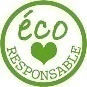 Pour une rentrée anti-gaspillage,pensez à récupérer les fournitures de l’année précédente. Découvrez les alternatives éco-responsables pour certains articles​.5 timbres prioritaires (rouge) pour les nouveaux élèves à mettre dans le dossier de rentrée4 bâtons de colle blanche sans solvant UHU  4 feutres pour ardoise blanche Woody de chez Stabilo de préférence (4 couleurs différentes)2 pochettes de feutres à grosse pointe 2 pochettes de feutres à pointe moyenne (PS)1 pochette de feutres à pointe extra fine (MS)1 paquet de crayons de couleur1 protège cahier petit format 17 x 22  blanc transparent avec rabats1 protège-cahier grand format 24 x 32 blanc transparent avec rabats1 pochette cartonnée format 24 x 32 avec élastique1 paquet de feuilles Canson blanc 24 x 32 en 180 g1 paquet de feuilles Canson couleurs pastels 24 x 32 en 160 gr2 boites de mouchoirs en  papier 1 assiette et 1 verre en verre  (pas de plastique), des couverts (pas maternelle)2 paquets de lingettes nettoyantes1 drap housse taille standard 60 x 120 au nom de l’enfant (pour les PS) 